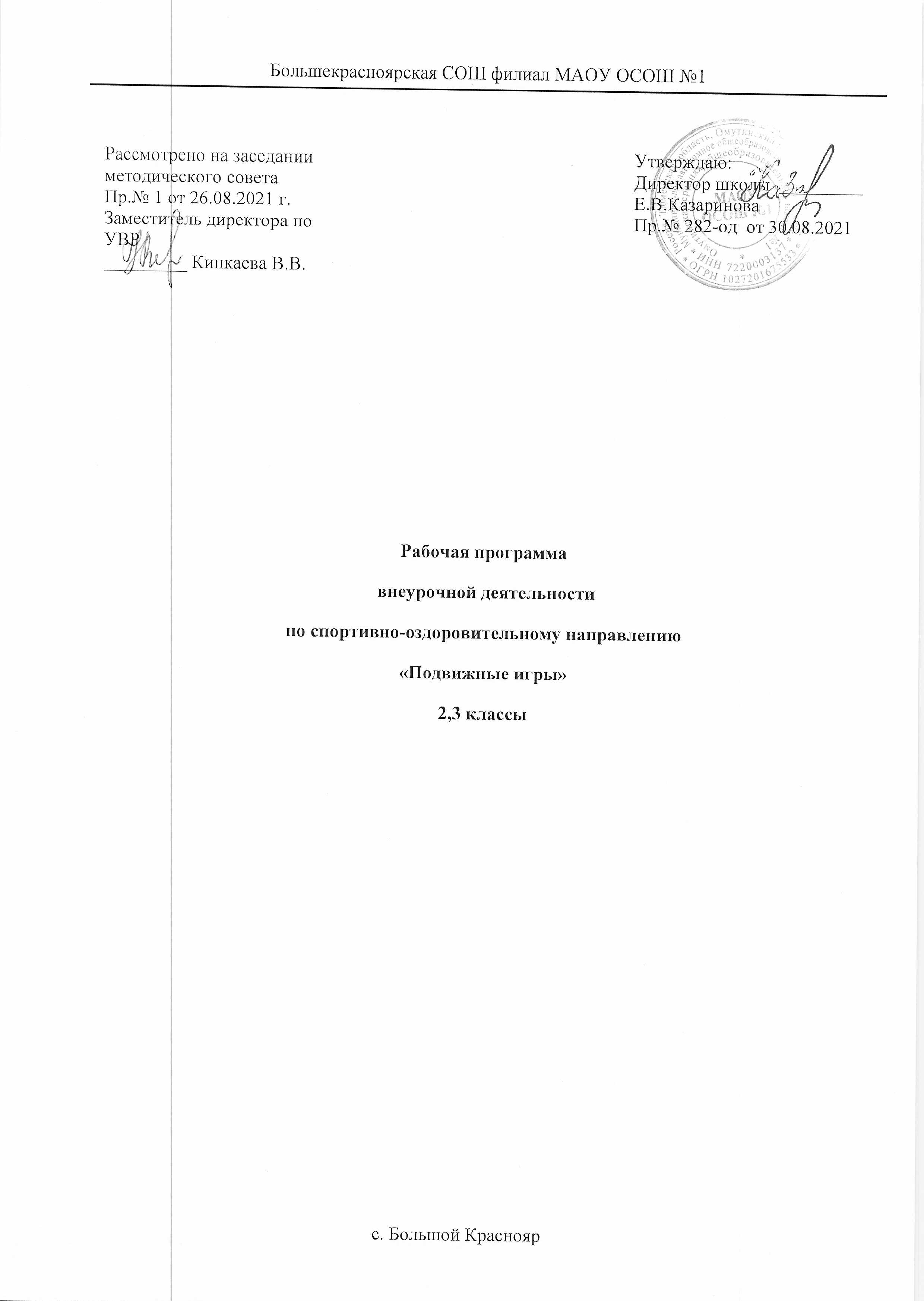 Результаты освоения курса внеурочной деятельности.Личностными результатами изучения курса является :• формирование чувства гордости за свою Родину, российский народ и историю России, осознание своей этнической и национальной принадлежности;• формирование уважительного отношения к культуре других народов;• развитие мотивов учебной деятельности и личностный смысл учения, принятие и освоение социальной роли обучающего;• развитие этических чувств, доброжелательно и эмоционально-нравственной отзывчивости, понимания и сопереживания чувствам других людей;• развитие навыков сотрудничества со сверстниками и взрослыми в разных социальных ситуациях, умение не создавать конфликты и находить выходы из спорных ситуаций;• развитие самостоятельности и личной ответственности за свои поступки на основе представлений о нравственных нормах, социальной справедливости и свободе;• формирование эстетических потребностей, ценностей и чувств;• формирование установки на безопасный, здоровый образ жизни.Метапредметные результаты.• овладение способностью принимать и сохранять цели и задачи учебной деятельности, поиска средств её осуществления;• формирование умения планировать, контролировать и оценивать учебные действия в соответствии с поставленной задачей и условиями её реализации; определять наиболее эффективные способы достижения результата;• определение общей цели и путей её достижения; умение договариваться о распределении функций и ролей в совместной деятельности; осуществлять взаимный контроль в совместной деятельности, адекватно оценивать собственное поведение и поведение окружающих;• готовность конструктивно разрешать конфликты посредством учёта интересов сторон и сотрудничества;• овладение начальными сведениями о сущности и особенностях объектов, процессов и явлений действительности в соответствии с содержанием конкретного учебного предмета;• овладение базовыми предметными и межпредметными понятиями, отражающими существенные связи и отношения между объектами и процессами.Предметные результаты Обучающиеся будут знать:• формирование первоначальных представлений о значении физической культуры для укрепления здоровья человека (физического, социального и психического), о её позитивном влиянии на развитие человека (физическое, интеллектуальное, эмоциональное, социальное), о физической культуре и здоровье как факторах успешной учёбы и социализации;* овладение умениями организовывать здоровьесберегающую жизнедеятельность (режим дня, утренняя зарядка, оздоровительные мероприятия, подвижные игры и т.д.);• формирование навыка систематического наблюдения за своим физическим состоянием, величиной физических нагрузок, данными мониторинга здоровья (рост, масса тела и др.), показателями развития основных физических качеств (силы, быстроты, выносливости, координации, гибкости).Занятия по данной программе проводятся в форме урока, ограниченного временем (30׳) в системе целого учебного дня один раз в неделю.Обучающиеся будут уметь:активно включаться в общение и взаимодействие со сверстниками на принципах уважения и доброжелательности, взаимопомощи и сопереживания;проявлять положительные качества личности и управлять своими эмоциями в различных (нестандартных) ситуациях и условиях;проявлять дисциплинированность, трудолюбие и упорство в достижении поставленных целей;оказывать бескорыстную помощь своим сверстникам, находить с ними общий язык и общие интересы.Содержание курса внеурочной деятельностиТематическое планирование внеурочной деятельностиТематическое планирование по курсу «Подвижные игры» во 2,3 классе                                                                         (34 часа)№РазделыКол-во часов1Русские народные игры112Эстафеты63Игры народов России17Итого34№п/пТемаКол-во часовФорма организации деятельностиДата1Русская народная игра «Краски»1ТБ при проведении подвижных игр.2Русская народная игра «Гори, гори ясно»1Игровое упражнение3Русская народная игра «Ляпка»1Игра малой подвижности4Башкирские народные игры «Юрта», «Медный пень»1Беседа «Возникновение подвижных игр»5Бурятская народная игра «Ищем палочку»1Игровое упражнение6Дагестанские народные игры «Выбей из круга», «Подними платок»1Игровое упражнение7Кабардино-балкарская народная игра «Под буркой»1Игровое упражнение8Калмыцкие народные игры «Прятки», «Альчик!»1Игра малой подвижности9Карельские народные игры «Мяч», «Я есть!»1Игра малой подвижности10Игры народов Коми «Невод»,»Стой, олень!»1Игровое упражнение11Марийская народная игра «Катание мяча»1Игровое упражнение12Татарская народная игра «Серый волк»1Игра малой подвижности13Якутские народные игры «Сокол и лиса», «Пятнашки»1Игра малой подвижности14Удмуртские народные игры «Водяной», «Серый зайка»1Подвижная игра средней интенсивности15Чечено-ингушская игра «Чиж»1Подвижная игра средней интенсивности16Тувинские народные игры «Стрельба в мишень», «Борьба»1Игра малой подвижности17Мордовские народные игры «Котел», «Круговой»1Игра малой подвижности18Северо-осетинская игра «Борьба за флажки»1Игра малой подвижности19Чувашская игра «Рыбки»1Беседа: «Основы строения и функций организма»20Игра народов Сибири и Дальнего Востока «Льдинки, ветер и мороз»1ТБ при проведении подвижных игр.21Эстафета «Вызов номеров»1Игра средней интенсивности22Эстафета по кругу1 Эстафета23Эстафета с обручем1Эстафета24Эстафета с мячом1Эстафета25Эстафета «Быстрые и ловкие»1Эстафета26Эстафета «Встречная»1Эстафета27Русская народная игра «Салки»1Игра малой подвижности27Русская народная игра «Пятнашки»1Игра малой подвижности28Русская народная игра «Охотники и зайцы»1Игра малой подвижности26Русская народная игра «Фанты»1Игровое упражнение27Русская народная игра «Ловушки с приседаниями»1Игровое упражнение27Русская народная игра «Волк»1Игровое упражнение28Русская народная игра «Птицелов»1Эстафета29Русская народная игра «Горелки»1Беседа: «Характерные спортивные травмы и их предупреждение. Способы и приемы первой помощи».30Русская народная игра «Краски»1Эстафета с мячом.31Русская народная игра «Гори, гори ясно»1Игровое упражнение32Русская народная игра «Ляпка»1Игра малой подвижности33Башкирские народные игры «Юрта», «Медный пень»1Игровое упражнение34Бурятская народная игра «Ищем палочку»1Игровое упражнение